3GPP TSG-RAN WG4 Meeting #94-e	R4-20xxxxxElectronic Meeting, Feb.24th – Mar.6th 2020Agenda item:			9.18Source:	Moderator (CBN)Title:	Email discussion summary for RAN4#94e_#31_NR_n28_BWDocument for:	InformationIntroductionSome important agreements in RAN4#93 are shown as below.UE partAgreement：Delta MPR will be introduced for band n28.To update spurious emission requirements for band n28 including TS 36.101, TS 38.101-1 and TS 38.101-3The specific Footnote for 30MHz Channel Bandwidth in Band n28 was approved.All of approved TPs in last meeting have been captured into R4-2000165.BS partBS-BS co-existence analysis was approved based on R4-191606430MHz and 40MHz BS channel bandwidth for band n28 will be introduced into TS 38.104 based on R4-1916063Some open issues are listed as below.UE partThe specific value for n28 30MHz Delta MPR need to be specified.AMPR table for NS_18 need to be generated based on companies’ inputs.REFSENS for n28 30MHz need to be specified based on RAN4’s consensus.BS partNoneList of candidate target of email discussion for 1st round and 2nd round 1st round: To make consensus for each open issue including Delta MPR\MPR, AMPR and REFSENS requirements and approve the relative TPs.2nd round: To agree the final big CRs including TS 38.104, TS 36.101, TS 38.101-1 and TS 38.101-3.Topic #1: The updated TR 38.888 v0.1.0Main technical topic overview. The structure can be done based on sub-agenda basis. Companies’ contributions summarySummaryNoneCompanies views’ collection for 1st round Open issues TR comments collectionMajor close-to-finalize WIs and Rel-15 maintenance, comments collections can be arranged for TPs and CRs. For Rel-16 on-going WIs, suggest to focus on open issues discussion on 1st round.Summary for 1st round Open issues Moderator tries to summarize discussion status for 1st round, list all the identified open issues and tentative agreements or candidate options and suggestion for 2nd round i.e. WF assignment.TRModerator tries to summarize discussion status for 1st round and provides recommendation on CRs/TPs Status update Discussion on 2nd round (if applicable)Summary on 2nd round (if applicable)Topic #2: UE part for NR_n28_BWMain technical topic overview. Sub-topic 2-1: MPR and delta MPRSub-topic 2-2: AMPR for NS_18Sub-topic 2-3: UE REFSENSSub-topic 2-4 Spurious emission requirements for band n28Sub-topic 2-5 Big CR in TS 38.101-1 for band n28Companies’ contributions summaryOpen issues summaryBefore e-Meeting, moderators shall summarize list of open issues, candidate options and possible WF (if applicable) based on companies’ contributions.Sub-topic 2-1 MPR and delta MPRSub-topic description: to specify MPR and delta MPR for n28 30MHzOpen issues and candidate options before e-meeting:Huawei’s Proposals1dB delta MPRMPR for Band n28 30MHz: Table 6.2.2-1 from 38.101-1 + [1] dBSub-topic 2-2 AMPR for NS_18Sub-topic description: to specify AMPR for NS_18 with 30MHz BWOpen issues and candidate options before e-meeting:ProposalsOption 1: Qualcomm’s AMPR table based on R4-2000090Option 2: Huawei’s AMPR table based on R4-2001098Summary: There are some slight difference for the AMPR region allocation between Qualcomm and Huawei’s proposals.The values of A1\B1 for CP-OFDM are 4 and 4.5 respectively. Others are same.The second column in AMPR region is different. (frequency center vs Frequency range of UL transmission bandwidth configuration, MHz)Sub-topic 2-3 UE REFSENSSub-topic description: to evaluate and specify REFSENS for n28 30MHzOpen issues and candidate options before e-meeting:Agreement: UL configurationTable n28 Uplink Configuration for Reference SensitivityREFSENS for case 1REFSENS for case 2Huawei’s proposal: To consider the impact of Delta MPR for 30MHz n28 when RAN4 evaluate the REFSENS.Sub-topic 2-4 Spurious emission requirements for band n28Sub-topic description: to specify Spurious emission requirements for band n28Summary: It’s recommended that R4-2000621 can be merged into 38.101-1 big CR R4-2001086.Companies are encouraged to carefully check R4-2001170 (updated TP), R4-2000620 (CR for 36.101) and R4-2000622 (CR for 38.101-3). If there is no comment, it’s recommended that these papers can be approved or agreed.Sub-topic 2-5 Big CR in TS 38.101-1 for band n28Sub-topic description: to specify UE core requirements in TS 38.101-1 for n28 30MHzSummary: Once RAN4 makes consensus on MPR, AMPR and REFSENS for n28 30MHz, R4-2001086 or the revision of R4-2001086 which capture RAN4’s consensus can be agreed in this meeting. Companies are encouraged to carefully check and comment it.Companies views’ collection for 1st round Open issues CRs/TPs comments collectionMajor close to finalize WIs and Rel-15 maintenance, comments collections can be arranged for TPs and CRs. For Rel-16 on-going WIs, suggest to focus on open issues discussion on 1st round.Summary for 1st round Open issues Moderator tries to summarize discussion status for 1st round, list all the identified open issues and tentative agreements or candidate options and suggestion for 2nd round i.e. WF assignment.Suggestion on WF/LS assignment CRs/TPsModerator tries to summarize discussion status for 1st round and provided recommendation on CRs/TPs Status update suggestion Discussion on 2nd round (if applicable)Summary on 2nd round (if applicable)Moderator tries to summarize discussion status for 2nd round and provided recommendation on CRs/TPs/WFs/LSs Status update suggestion Topic #3: BS part for NR_n28_BWMain technical topic overview. The structure can be done based on sub-agenda basis. Sub-topic 3-1 CR to TS 38.104 for adding 30MHz and 40MHz BS channel bandwidth in band n28Companies’ contributions summarySummaryBefore e-Meeting, moderators shall summarize list of open issues, candidate options and possible WF (if applicable) based on companies’ contributions.Summary:Based on RAN4’s agreement, it’s recommended that this CR can be agreed. Companies are encouraged to carefully check it. Companies views’ collection for 1st round Open issues CRs/TPs comments collectionMajor close to finalize WIs and Rel-15 maintenance, comments collections can be arranged for TPs and CRs. For Rel-16 on-going WIs, suggest to focus on open issues discussion on 1st round.Summary for 1st round Open issues Moderator tries to summarize discussion status for 1st round, list all the identified open issues and tentative agreements or candidate options and suggestion for 2nd round i.e. WF assignment.Suggestion on WF/LS assignment CRs/TPsModerator tries to summarize discussion status for 1st round and provided recommendation on CRs/TPs Status update suggestion Discussion on 2nd round (if applicable)Summary on 2nd round (if applicable)Moderator tries to summarize discussion status for 2nd round and provided recommendation on CRs/TPs/WFs/LSs Status update suggestion T-doc numberCompanyProposals / ObservationsR4-2000165CBNUpdated TR 38.888 v0.1.0 Adding wider channel bandwidths in NR band n28 based on approved TPs in last meeting.CompanyCommentsXXXTR numberComments collectionR4-2000165Company AR4-2000165Company BR4-2000165Status summary Sub-topic#1Tentative agreements:Candidate options:Recommendations for 2nd round:TR numberTR Status update recommendation  R4-2000165Based on 1st round of comments collection, moderator can recommend the next steps such as “agreeable”, “to be revised”TR numberTR Status update recommendation  Based on 1st round of comments collection, moderator can recommend the next steps such as “agreeable”, “to be revised”T-doc numberCompanyProposals / ObservationsSub-topic 2-1: MPR and delta MPRSub-topic 2-2: AMPR for NS_18Sub-topic 2-1: MPR and delta MPRSub-topic 2-2: AMPR for NS_18Sub-topic 2-1: MPR and delta MPRSub-topic 2-2: AMPR for NS_18R4-2000090Qualcomm IncorporatedProposal: Define 30MHz n28 AMPR as shown in Table 2 and 3. Table 2: A-MPR regions for NS_18Table 3: A-MPR for NS_18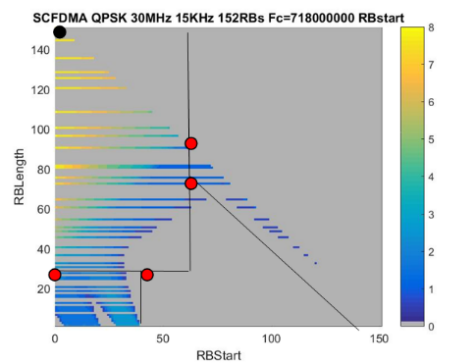 R4-2001089Huawei, HiSiliconProposal: To specify the 30MHz n28 AMPR requirements for NS_18 as shown in table 2-1 and 2-2. Table 2 1 A-MPR regions for NS_18Table 2 2 A-MPR for NS_18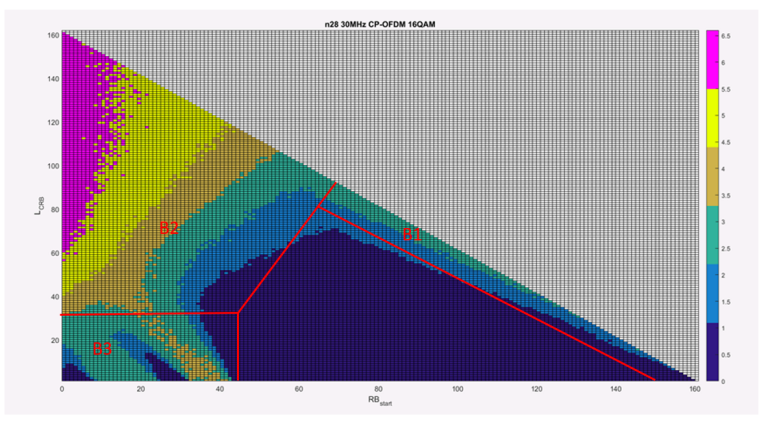 R4-2001088Huawei, HiSilicon, CBNTP for Tx requirements1. Delta MPRFor band n28 30MHz, the allowed maximum power reduction (MPR) is defined in Table 5.1.2.1-2.Table 5.1.2.1-2: The proposed delta MPR (dB)2. AMPR for NS_18The proposal can be referred to R4-2001089Sub-topic 2-3: REFSENSSub-topic 2-3: REFSENSSub-topic 2-3: REFSENSR4-2000493ZTE CorporationProposal: The REFSEN requirements for 30MHz in n28 are proposed highlighted as below:REFSENS for band n28 for case 2Where 25RB for 15kHz SCS, 10RB for 30kHz SCS are adopted in UL allocation assumption. R4-2001087Huawei, HiSiliconDiscussion and TP for Rx requirementsProposal 1: To consider the impact of Delta MPR for 30MHz n28 when RAN4 evaluate the REFSENS.Proposal 2: REFSENSREFSENS for band n28 for case 2R4-2001226MediaTek Inc.REFSENS for band n28 for case 1REFSENS for band n28 for case 2R4-200xxxxQualcomm Inc.REFSENS for band n28 for case 1REFSENS for band n28 for case 2R4-200xxxxMurataREFSENS for band n28 for case 2Sub-topic 2-4: Spurious emission requirements for band n28Sub-topic 2-4: Spurious emission requirements for band n28Sub-topic 2-4: Spurious emission requirements for band n28R4-2001170CATTTP for TR 38.888: Remove Band 39 from the protected bands of DC_1-n28 combination. Band 39 is redundant since there is no DC_1-28 combination in China and band 39 will not be used in the region where DC_1-28 is applicable.Updated table 5.1.2.4-3 in TR 38.888.R4-2000620CATT, CBN, ZTE, Huawei	CR with the following changes for TS 36.101:Updated tables 6.6.3.2-1 and 6.6.3.2A-0.Note: Adding UE-UE co-existence requirements for band n28.R4-2000622CATT, CBN, ZTE, Huawei	CR with the following changes for TS 38.101-3:Updated tables 6.5B.3.3.2-1 .Note: Adding UE-UE co-existence requirements for band n28.R4-2000621CATT, CBN, ZTE, Huawei	CR with the following changes for TS 38.101-1:Updated tables 6.5.3.2-1 and 6.5A.3.2.3-1.Note: Protected bands are added for band n28.Sub-topic 2-5: Big CR in TS 38.101-1 for band n28Sub-topic 2-5: Big CR in TS 38.101-1 for band n28Sub-topic 2-5: Big CR in TS 38.101-1 for band n28R4-2001086Huawei, HiSiliconCR with the following changes for TS 38.101-1:Updated tables 5.3.5-1, 6.2.2-0, 6.2.3.1-1, 6.2.3.13-2,  6.2.3.13-3,  6.5.3.2-1, 6.5A.3.2.3-1,  7.3.2-1, 7.3.2-3.Note: MPR, AMPR, spurious emissions for UE co-existence and REFSENS are specified for 30MHz band n28.Operating band / SCS / Channel bandwidth / Duplex modeOperating band / SCS / Channel bandwidth / Duplex modeOperating band / SCS / Channel bandwidth / Duplex modeOperating band / SCS / Channel bandwidth / Duplex modeOperating band / SCS / Channel bandwidth / Duplex modeOperating band / SCS / Channel bandwidth / Duplex modeOperating band / SCS / Channel bandwidth / Duplex modeOperating band / SCS / Channel bandwidth / Duplex modeOperating band / SCS / Channel bandwidth / Duplex modeOperating band / SCS / Channel bandwidth / Duplex modeOperating band / SCS / Channel bandwidth / Duplex modeOperating band / SCS / Channel bandwidth / Duplex modeOperating band / SCS / Channel bandwidth / Duplex modeOperating band / SCS / Channel bandwidth / Duplex modeOperating band / SCS / Channel bandwidth / Duplex modeOperating BandSCS kHz5MHz10MHz15MHz20MHz25 MHz30 MHz40MHz50MHz60MHz80MHz90MHz100 MHzDuplex Moden281525251251251251FDDn2830101101101101FDDNOTE 1:	UL resource blocks shall be located as close as possible to the downlink operating band but confined within the transmission bandwidth configuration for the channel bandwidth (Table 5.3.2-1).NOTE 1:	UL resource blocks shall be located as close as possible to the downlink operating band but confined within the transmission bandwidth configuration for the channel bandwidth (Table 5.3.2-1).NOTE 1:	UL resource blocks shall be located as close as possible to the downlink operating band but confined within the transmission bandwidth configuration for the channel bandwidth (Table 5.3.2-1).NOTE 1:	UL resource blocks shall be located as close as possible to the downlink operating band but confined within the transmission bandwidth configuration for the channel bandwidth (Table 5.3.2-1).NOTE 1:	UL resource blocks shall be located as close as possible to the downlink operating band but confined within the transmission bandwidth configuration for the channel bandwidth (Table 5.3.2-1).NOTE 1:	UL resource blocks shall be located as close as possible to the downlink operating band but confined within the transmission bandwidth configuration for the channel bandwidth (Table 5.3.2-1).NOTE 1:	UL resource blocks shall be located as close as possible to the downlink operating band but confined within the transmission bandwidth configuration for the channel bandwidth (Table 5.3.2-1).NOTE 1:	UL resource blocks shall be located as close as possible to the downlink operating band but confined within the transmission bandwidth configuration for the channel bandwidth (Table 5.3.2-1).NOTE 1:	UL resource blocks shall be located as close as possible to the downlink operating band but confined within the transmission bandwidth configuration for the channel bandwidth (Table 5.3.2-1).NOTE 1:	UL resource blocks shall be located as close as possible to the downlink operating band but confined within the transmission bandwidth configuration for the channel bandwidth (Table 5.3.2-1).NOTE 1:	UL resource blocks shall be located as close as possible to the downlink operating band but confined within the transmission bandwidth configuration for the channel bandwidth (Table 5.3.2-1).NOTE 1:	UL resource blocks shall be located as close as possible to the downlink operating band but confined within the transmission bandwidth configuration for the channel bandwidth (Table 5.3.2-1).NOTE 1:	UL resource blocks shall be located as close as possible to the downlink operating band but confined within the transmission bandwidth configuration for the channel bandwidth (Table 5.3.2-1).NOTE 1:	UL resource blocks shall be located as close as possible to the downlink operating band but confined within the transmission bandwidth configuration for the channel bandwidth (Table 5.3.2-1).NOTE 1:	UL resource blocks shall be located as close as possible to the downlink operating band but confined within the transmission bandwidth configuration for the channel bandwidth (Table 5.3.2-1).companycompanyMTKSkyworksQCOMAverageOperating BandSCS kHz30MHz (dBm)30 MHz (dBm)30 MHz (dBm)30 MHz (dBm)n2815-88.2-88.7-88.4-88.4n2830-88.3-88.8-88.6-88.6n2860companycompanyZTEHuaweiMTKSkyworksQCOMMurataAverageOperating BandSCS kHz30MHz (dBm)30 MHz (dBm)30MHz (dBm)30 MHz (dBm)30 MHz (dBm)30 MHz (dBm)30 MHz (dBm)n2815-84.9-80.9-79.9-78.5-77.8-77.5-79.3n2830-85.0-81.0-80-78.6-78.0-77.6-79.4n2860CompanyCommentsHuaweiSub topic 2-1: 1. MPR either for Band n28 30MHz or ‘Relative channel bandwidth > 3% for FDD band n28’: Table 6.2.2-1 from 38.101-1 + [1] dB.Sub topic 2-2: 1. The function limitation of A1 region is not correct for R4-2000090.  It should be modified as ≥ 12*SCS*NRB - 1.8+ 12*SCS*RBstart2. For AMPR, we have a little different proposal comparing to Qualcomm’s proposal. We can merge the final table.3. The consensus can be reflected in the revision of R4-2001088Sub topic 2-3:          1. We propose to consider the impact of Delta MPR for 30MHz n28 when RAN4 evaluate the REFSENS.          2. As a compromise, we propose to use average value for case 2 REFSENS. Not to specify case 1 REFSENS in order to reduce test workload and spec complexity. Sub topic 2-4: Sub topic 2-5: QualcommSub topic 2-2: Regarding HW comment [The function limitation of A1 region is not correct for R4-2000090.  It should be modified as ≥ 12*SCS*NRB - 1.8+ 12*SCS*RBstart].We agree that there is some error, but the equation should be max(0, RBstart*12*SCS-1.8) not according to HW suggestion.The slope of the boundary line is also not correct. If the slope needs to be modified, it should be LCRB/2. The line in the graph does not match the what is written in the table.B1, B2, B3 should be changed to A1, A2 and A3 for consistency.Sub topic 2-3: Sorry for late contribution. We have submitted the contribution in the draft inbox. We feel the image and TX signal causes high distortion for case 2 REFSENS. The high efficiency PA biasing increases the effect of the distortion even with the appropriate correction factors. We have updated Sub-topic 2-3 with Qualcomm’s addition.SkyworksSub topic 2-3: We believe delta-MPR can not be used to derive REFSENS since an MPR is an allowance for UE, so REFSENS should assume UE transmitting at full Tx power,We are fine with taking the average values of each company’s REFSENS for 30MHz case 1 and case 2. However, we are asking for clarification on the assumptions used in R4-2000493 since the reported Tx noise level for case 2 is close to previously reported measured data from  MTK [R4-1914190, R4-2001226] and Skyworks [R4-1916062] R4#93, but proposed REFSENS is lower.HuaweiSub topic 2-2: To QualcommWe agree to use the Max() function. Maybe the 12*SCS*NRB is missing in the function. We can use this one ≥Max(0, 12*SCS*NRB – 1.8+ RBstart*12*SCS).We can follow your suggestion to set the slope of the boundary line as LCRB/2.Considering Ericsson’s comments, we can use A3, A4, A5 in order to distinguish the original A1and A2. Please see my modification below.Table 6.2.3.13-0: Band n28 30MHz A-MPR regions for NS_18Table 6.2.3.13-1: A-MPR for NS_18Sub topic 2-3: To Skyworks, Thanks for your clarification. We can follow your suggestion not to consider the delta-MPR when we evaluate the REFSENS. Yes, we can take the average values of each company’s REFSENS for 30MHz case 1 and case 2.MurataSub topic 2-3: Sorry for late contribution. We have submitted the contribution about REFSENS for case 2 in the draft inbox.We have updated Sub-topic 2-3 with Murata’s addition in 2.1	Companies’ contributions summary and 2.2.3 Sub-topic 2-3 UE REFSENS.In our contribution, we propose that REFSENS of 30MHz CBW should be relaxed again when 40MHz CBW is standardized. It is challenging to achieve the same characteristics as dual DPX approach.CR/TP numberComments collectionR4-2001088TP for Tx requirements[ZTE]: It is proposed to uses  ‘Relative channel bandwidth > 3% for FDD band n28’ for channel bandwidth Conditions, rather than ‘Band n28 30MHz’.R4-2001088TP for Tx requirements[Huawei]: To ZTE, I’m open to use ‘Relative channel bandwidth > 3% for FDD band n28’ for channel bandwidth Conditions.R4-2001088TP for Tx requirementsR4-2001087TP for Rx requirements[ZTE]: More information shall be captured in the TP body, such as the values from the other companies, backgrounds, etc..R4-2001087TP for Rx requirements[Huawei]: To ZTE, it’s OK to capture more information in the TP body. The most important thing is to reach a consensus to specify the case 2 REFSENS. R4-2001087TP for Rx requirements[Skyworks]: Although we support the concept of Delta-MPR to deal with 30MHz BW for n28, we believe the proposed [1]dB value needs to be further studied via either simulations or measurements.About using Delta-MPR for REFSENS: Delta-MPR is an allowance for the UE, not a compulsory requirement. Some UEs will not apply Delta-MPR, so REFSENS dimensioning should assume UE transmitting at full output power. R4-2001087TP for Rx requirements[Huawei]: To Skyworks, we provide the simulation to evaluate the Delta-MPR in the last meeting. And before this meeting, we make some measurements and we think one dB Delta-MPR is enough.R4-2001087TP for Rx requirementsR4-2001170Updated TP to remove band 39 for DC_1_n28Ericsson: This CR is not in the scope of this WI (adding channel BW to n28) and should be submitted in DC agenda items or TEI.R4-2001170Updated TP to remove band 39 for DC_1_n28[Huawei]: To Ericsson, I think this is an updated TP to address apple’s comments in the reflector.R4-2001170Updated TP to remove band 39 for DC_1_n28R4-2000620CR for 36.101[CATT]: An offline comments from Softbank was received that Protection of n78 and n79 from CA_8-39, n78 and n79 should be moved to the next line (Band 22, 41...) which has Note 2 (Harmonic exception). A revision number is needed.R4-2000620CR for 36.101Ericsson: when adding new channel BW in a band, CRs to BS and UE shall be complete (big CR) and submitted at the same time/same meeting. This CR can’t be agreed as is.R4-2000620CR for 36.101R4-2000622CR for 38.101-3Ericsson: This CR is not in the scope of this WI, TS 38.101-3 is even not listed in the impacted TSs in the WI. R4-2000622CR for 38.101-3[Huawei]: To Ericsson, based on RP-192656, this WI has an impact on TS 38.101-3.R4-2000621CR for 38.101-1 (only spurious emission requirements)[Huawei]: 1.	It’s recommended that R4-2000621 can be merged into 38.101-1 big CR R4-2001086.R4-2000621CR for 38.101-1 (only spurious emission requirements)Ericsson: same remarks than for R4-2000620, we should only have big CR, and all big CRs submitted in same meeting for approval. Of course, it’s ok to work with partial draft CR in the meantime, but not CR.R4-2001086big CR for 38.101-1[ZTE]: It is proposed to uses  ‘Relative channel bandwidth > 3% for FDD band n28’ in second row in Table 6.2.2-0, rather than ‘Band n28 30MHz’. In addition, is it need to add asymmetric channel bandwidths for band n28 (clause 5.3.6) in the CR?R4-2001086big CR for 38.101-1[Huawei]: To ZTE, I’m open to specify the asymmetric channel bandwidths. It depends on operators’ demand.R4-2001086big CR for 38.101-1Ericsson:We don’t need table 6.2.2-0. This could be addressed just adding a note in existing table 6.2.2-1.To keep consisten with other sections, better put table 6.2.3.13-2 before table 6.2.3.13-1 and change table’s number with “-0”.Table 6.2.3.13-3 shall be merged with table6.2.3.13-1R4-2001086big CR for 38.101-1[Huawei]: To Ericsson, we can consider your suggestion when we revise the big CR.R4-2001086big CR for 38.101-1[Skyworks]:same comments than for R4-2001087, REFSENS values can not be derived assuming all UEs will use Delta-MPR since MPR is an allowance, not a compulsory requirement.R4-2000493On UE REFSEN for 30MHz in band n28[Skyworks]: Question for clarification:Although the reported measured Tx noise level falling in Rx band for case 2 is close to the values we reported in Reno #93, the proposed REFSENS level is lower. What assumptions have been used to derive  REFSENS = -84.9 dBm at SCS15kHz? R4-2000493On UE REFSEN for 30MHz in band n28   [ZTE]. To Skyworks, actually we have some ideal assumptions. In our assumption, 55dB Tx/Rx duplexer isolation, 3dB FE loss, and the Tx noise of -25dBm as the total noise (just following my test colleague’s suggestion) to derive the REFSEN. I also notice that our values looks a little bits weird comparing the other’s results. But i think in reality, the REFSEN can be further optimized due to some methods in the implementation.Status summary Sub-topic 2-1Tentative agreements:Candidate options:Recommendations for 2nd round:Sub-topic 2-2Sub-topic 2-3Sub-topic 2-4Sub-topic 2-5WF/LS t-doc Title Assigned Company,WF or LS lead#1CR/TP numberCRs/TPs Status update recommendation  XXXBased on 1st round of comments collection, moderator can recommend the next steps such as “agreeable”, “to be revised”CR/TP/LS/WF numberT-doc  Status update recommendation  XXXBased on 2nd round of comments collection, moderator can recommend the next steps such as “agreeable”, “to be revised”T-doc numberCompanyProposals / ObservationsR4-2000623CATT, CBN, ZTE, HuaweiTo introduce 30MHz and 40MHz BS channel bandwidth for band n28CompanyCommentsXXXCR/TP numberComments collectionR4-2000623Ericsson: No issue with this CR but it could only be agreed if CR to TS 38.101-1 is also agreed at same time.R4-2000623Company BR4-2000623Status summary Sub-topic#1Tentative agreements:Candidate options:Recommendations for 2nd round:WF/LS t-doc Title Assigned Company,WF or LS lead#1CR/TP numberCRs/TPs Status update recommendation  R4-2000623Based on 1st round of comments collection, moderator can recommend the next steps such as “agreeable”, “to be revised”CR/TP/LS/WF numberT-doc  Status update recommendation  XXXBased on 2nd round of comments collection, moderator can recommend the next steps such as “agreeable”, “to be revised”